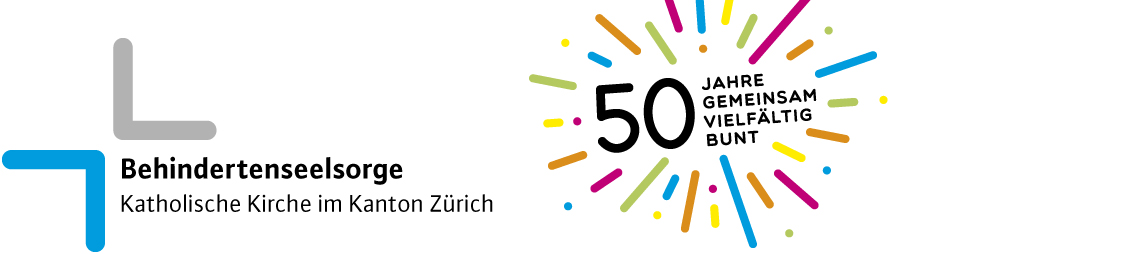 Fest- und Begegnungs･woche für Menschen mit Behinderung im Centro Magliasovom Sonntag, 21. August bis Sonntag, 28. August 2022Anmeldung Vielen Dank für das vollständige Ausfüllen des Anmelde･talons bis zum 18. April 2022. Bitte kreuzen Sie Zutreffendes an! Die Anmeldung ist erst gültig, wenn alle Angaben ausgefüllt sind und die Teil･nahme･gebühr überwiesen ist. Vergessen Sie die Unterschrift(en) nicht und teilen Sie uns Veränderungen rechtzeitig mit. Persönliche AngabenVor- und Nach･name: ...…………………………….............................................. Strasse, Haus･nummer:..…………………………….............................................. PLZ, Ort: ............................................................................................................. Tel.nr. / Mobilnr.: ..……………………...............................................................IV-/ AHV-Nr. ..............................................Geb.datum …………...  Konfession .........   Gewicht …… kg     Grösse …..  cmGenaue Bezeichnung der Behinderung / Erkrankung...........................................................................................................................Haus･arztName: .................................................   Tel.Nr.:................................................Adresse: ……………………………………….......................................................Kontakt･person für Not･fälle Name, Adresse, Tel.Nr.: ………………………………………………………………...........................................................................................................................Kranken･kasse Name: ………………………................................................................................        Unfall･versicherung  Name: ……………....….......................................................................................Angaben zur Mobilität  Ich kann nicht stehen / gehen			  Ich kann noch Treppen steigen  Ich kann noch gehen, Distanz in Metern: ...........  Ich kann eigen･ständig den Transfer von einem Stuhl zum anderen       ausführen  Elektro･rollstuhl                                            Hand･roll･stuhl faltbar  Rollator                                                         Hand･roll･stuhl nicht faltbar Medikamente Bitte auf einem bei･gefügten Blatt aufführen! selbständige EinnahmeAssistenz-Bedarf Aufstehen / Zubett･gehen		  Ankleiden / Auskleiden Essen / Trinken			  Insulin･spritze				 Blasen･katheter	      		  Roll･stuhl･fahren Medikamenten･abgabe		  Beim Gehen / Treppen･steigen Körper･pflege		            	  Mund･hygiene Toiletten･gang			  in der Nacht Unter･stützung bei der Tages･struktur Einteilung des Taschen･geldes An- und Ausziehen der Kompressions-Strümpfe Anlegen des Hör･gerätes, Batterie･wechsel ..............................................................Andere benötigte Hand･reichungen ....................................................................................................................... Ich bringe eine eigene Assistenz mit. ...........................................................  Ich wünsche eine Assistenz gleichen Geschlechts. Ich darf Alkohol trinken.Hilfs･mittel, die zur Verfügung stehen sollten Halte･bügel	             		 Matratzen･schutz	 Glocke                              		 Urin･flasche/Topf Nacht･stuhl                      		 Bett erhöhen um …… cm Braille･schrift 	     Roll･stuhl				 Induktions･anlage                       Pflege･bettBenötigte Hilfs･mittel wie Betten･lift (mit Anleitung) bitte selbst mit･bringen!Bemerkungen und persönliche MitteilungenAllergien, spezielle Kost, Diäten, püriertes, vegetarisches oder veganes Essen ...  .................................................................................................................................................................................................................................................................................................................................................................................Zimmer  Einzel･zimmer  Doppel･zimmer (mit wem?)   .......................................................................Reise  Reise Zürich Sihlquai – Magliaso retour mit hindernis･freiem Car  Transport nur im Roll･stuhl	    Transport im Bus ohne Roll･stuhl möglich  Eigene Anreise   Fotos aus der Begegnungs･woche von mir dürfen für die kirchlichen Medien        veröffentlicht werden.  						  Ich möchte meine Assistenz gerne vor der Reise kennen lernen.Ort, Datum    		.......………………………….............................		Unter･schrift Gast        ………………………………….…........................Unter･schrift Beistand	........................................................................Bitte zurück senden an:Katholische Kirche im Kanton ZürichBehinderten･seelsorgeAnna WörsdörferBeckenhofstrasse 16   8006 ZürichE-Mail: anna.woersdoerfer@behindertenseelssorge.chFAX: 044 360 51 52